Math 1								Name_________________________________2-3 Function Notation Practice 2								Date_______
NOTE:  y and f(x) are the same thing!1. If , find the following: a.  f(-2)					b.  f(7)					c. f(-4)2.  If , find the following:a.  h(-3) 						            b.  h(5)3.   Let .      If f(x) = 15, find x.			4.  Let .      If h(x) = 11, find x.5.  If a.  Fill out the following table of values:b.  Graph the function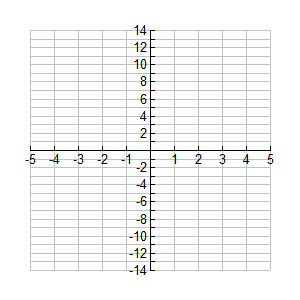 6.   If a.  Fill out the following table of values:b.  Graph the function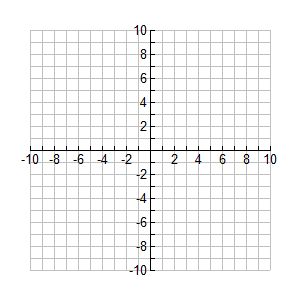 x-2-10123f(x)x-2-10123f(x)